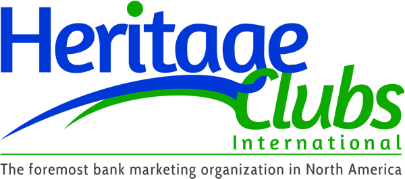 APPLICATION: Certified Bank Club Director Program The personal   information you provide will be used by Heritage Clubs International (HCI) to register you in our system as a candidate for certification. Contact information will be used by HCI to make contact when necessary.Applicant Name: _______________________________________________________________________________________ Bank Name:  __________________________________________________________________________________________Preferred Address, City, State, Zip: _________________________________________________________________________ Preferred Phone: _______________________________ Preferred Email: __________________________________________ Professional Information:I am:   □ Director   □ Assistant Director   □ Co-Director   □ Branch Director Official Title: ____________________________________________________ Years as a bank club director: ______________ List other positions held at bank and the years in each (separated by commas):  _______________________________________ ____________________________________________________________________________________________________Heritage Clubs Involvement: How many years have you been a member of HCI? _________________________________ Have you been an HCI Advisory Board Member? List years: ___________________________ Have you been an HCI Task Force Member? List years: _______________________________ Continuing Education: How many HCI Peer Group conferences have you attended? _________________Please list any additional continuing education courses or educational seminars you have taken to benefit you in your current position: (i.e. HCI Fall Forum, HCI Webinar, Banking, Marketing, Sales, Travel): __________________________________________________________________________________________Please add any information for us to consider (other certifications, courses, etc):  __________________________________________________________________________________________ Marketing:Do you market your own trips?			Yes	NoAre you responsible for your club newsletter? 	Yes	NoDesign:		Yes	No Content:	Yes	NoIf you are responsible for other publicity, please let us know: __________________________________________ Travel Experience: (In the last 3 years, indicate how many trips you have escorted – CIRCLE A RANGE FOR EACH.) Day Trips				0	1-2	3-5	6-10	10+ **Avg # of Day trips per yr:_________Regional Trips typically 2-5 days in length	0	1-2	3-5	6-10	10+ **Avg # of Regional trips per yr: _____Extended Trips: National and International typically 5+ days in length National	0	1-2	3-5	6-10	10+ **Avg # of Nat’l Extended per yr: ____ International	0	1-2	3-5	6-10	10+ **Avg # of Nat’l Extended per yr:____ _____________________________________	__________________________________________Applicant's Signature 				Date of Application